                 中建三局一公司安装公司华南经理部招标公告

    根据中建三局一公司招标采购管理方针。现通过“中国建筑电子商务平台”—“云筑网”（网址http://www.yzw.cn/）对珠海国际会展中心项目电力电缆采购进行公开招标。
一、基本情况
1、招标组织：中建三局一公司安装公司华南经理部
2、招标项目：珠海国际会展中心项目
3、招标内容：电力电缆物资采购招标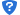 4、招标品牌：宝胜、双菱、民兴
5、招标方法：公开招标、资格预审、合理低价中标的方式。二、投标人的资格条件
1、具有独立法人主体资格，资质齐全有效,注册资本 1200万 元以上，投标人必须具有一般纳税人资格，能够开具增值税专用发票。资审文件包括：1、企业情况介绍（供应商填写自己公司及自己代理品牌的企业情况）2、厂家和代理单位有效的营业执照3、投标人的税务登记证（三证合一没有可以不上传）4、投标人银行开户许可证5、品牌生产商出具授权书或委托书（品牌直投不需要）6、质量体系认证证书7、相关部门颁发的准用证、生产许可证、销售许可证、卫生许可证等8、权威部门（CMA或CNAL认证资格）出具的有效第三方检验报告9、重点项目业绩（近两年）10、法定代表人授权委托书（委托代理人身份证复印件）    符合上述资审要求的云筑网报名供应商，经中建三局一公司安装公司华南南经理部物资采购招标小组资格审查合格后，方为合格的投标人。
三、投标报名
1、报名时间：截止  2020年10月21日10:00时，逾期不再接受投标单位的报名。
2、报名方式：采取网络报名方式，通过“云筑网”（网址http://www.yzw.cn/）上进行报名，不接受其他方式报名。
3、说明：已在“云筑网”（网址http://www.yzw.cn/）完成正式供应商注册的投标人，直接登录平台输入用户名和密码，成功登录后签收招标公告并点击报名；未在“云筑网”（网址http://www.yzw.cn/）注册的投标人，需先通过平台网页进行注册，注册信息通过审核合格后，再行报名。
4、采用公开报名、综合评审的方式。
四、资格审查
1、资格审查渠道：本次招标实行公开招标，自主报名的形式。资审资料按《投标资格审查模板》要求制作后上传云筑网报名平台。报名时间截止，经理部物资采购招标小组由负责完成资格审查工作。2、供应商提供的资审资料必须扫描件上传云筑网，提供虚假资审资料的投标单位，任何时候一经发现，取消其投标资格，并列入云筑网黑名单。
3、资格审查资料接收截止时间： 2020年10月21日10:00
4、报名过后务必在报名截止时间内与招标方联系，未联系视为自动放弃本次报名。联系人：汪小丽   联系电话：17633709923       
地址：广东珠海市香洲区吉大光大国际贸易中心2103室中建三局一公司安装公司华南经理部珠海工程部                                                         2020年 10月16日